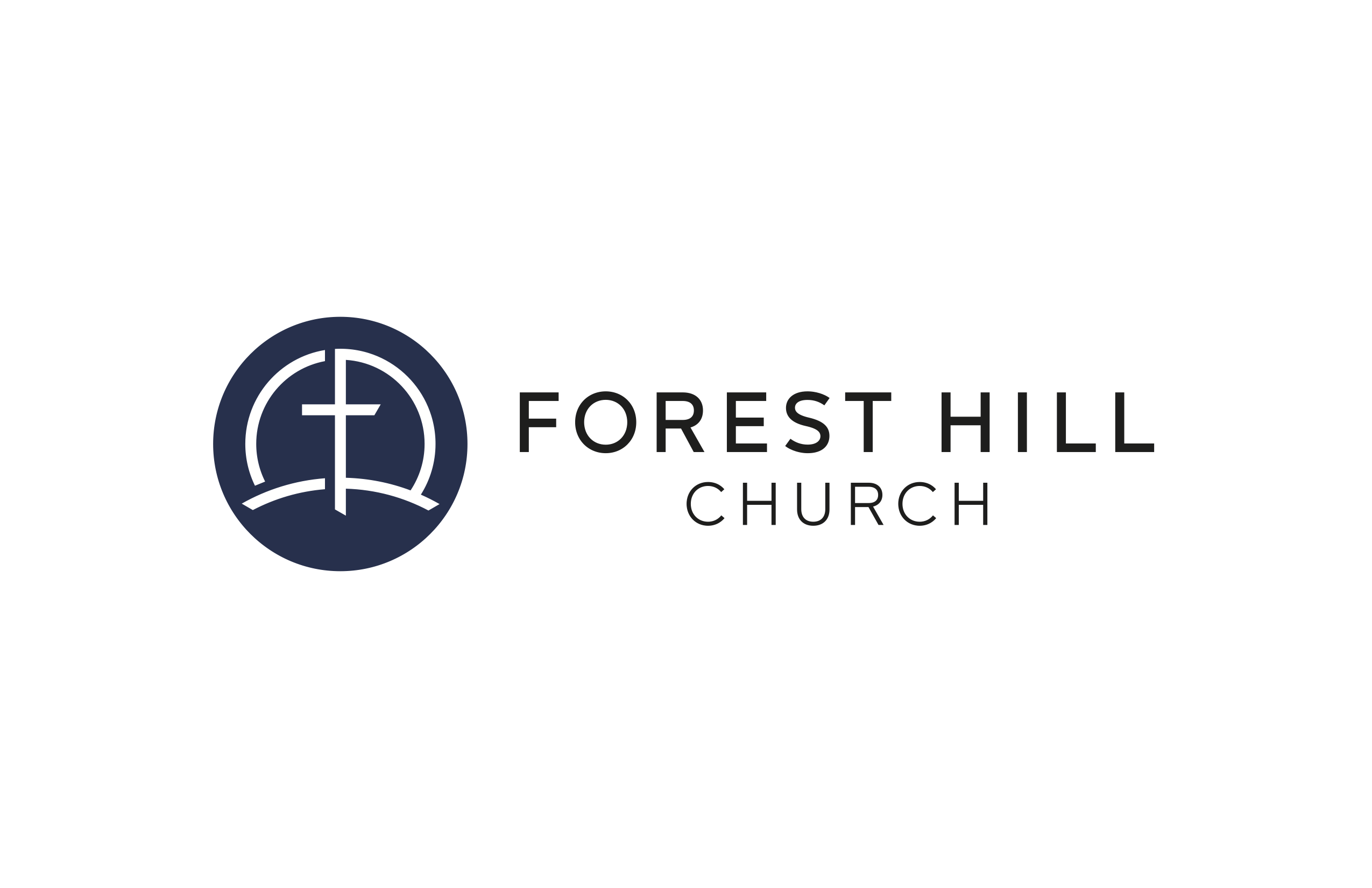 FHC & MOH WaiversThe FHC & MOH Liability Waivers are required and must be completed online. Even if you have traveled on other GoGlobal trips, new forms must be filled out for each trip.https://na3.docusign.net/Member/PowerFormSigning.aspx?PowerFormId=cc2e9373-688a-440a-a3ee-40ea84ee9a07If you have any questions, please contact Alison Gamble at Alison.Gamble@foresthill.org. 